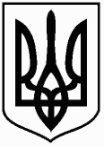 Красноградська міська радаРОЗПОРЯДЖЕННЯ 16 грудня 2020 року			Красноград			№ 265Про скликання третьоїсесії міської ради VІІІ скликання Відповідно до статей 46, 55 Закону України «Про місцеве самоврядування в Україні»:1. Скликати ІІІ сесію Красноградської міської ради VІІІ скликання              18 грудня 2020 року о 14.00 годині.Пленарне засідання ради провести в залі засідань приміщення «Земської управи». 2. До проекту порядку денного ІІІ сесії міської ради VІІІ скликання внести такі питання:1) Про визнання повноважень депутатів Красноградської міської ради VIІІ скликання.Доповідає: Катерина ЄНІНА — секретар ради 2) Про внесення змін до рішення міської ради від 14.10.2020 року № 7 «Про постійні комісії міської ради». Доповідає: Катерина ЄНІНА — секретар ради3) Про затвердження заступника міського голови з питань діяльності виконавчих органів  Красноградської міської ради VIІІ скликання.Доповідає: Світлана КРИВЕНКО — міський голова4) Про внесення змін до складу виконавчого комітету Красноградської міської ради VIІІ скликання.Доповідає: Катерина ХУДЯКОВА — керуючий справами (секретар) виконавчого комітету міської ради.5) Про затвердження плану роботи Красноградської міської ради на 2021 рік.Доповідає: Катерина ЄНІНА — секретар ради.6) Про затвердження звіту про виконання міського бюджету за 11 місяців 2020 року.Доповідає: Наталія МУТИЛІНА — начальник відділу бухгалтерського обліку міської ради.7) Про порядок виконання бюджетів Красноградської міської ради, Іванівської, Зорянської, Кирилівської, Миколо-Комишуватської, Піщанської, Хрестищенської сільських рад до кінця бюджетного періоду 2020 року.Доповідає: Наталія МУТИЛІНА — начальник відділу бухгалтерського обліку міської ради.8) Про внесення змін до Програми благоустрою міста Краснограда, селищ Дослідне, Степове, Куми на 2020 рік.Доповідає: Григорій КРЕВСУН — перший заступник міського голови.9) Про внесення змін до Програми реконструкції, поточного та капітального ремонту тротуарів, скверів та зон відпочинку міста Краснограда на 2016-2020 роки.Доповідає: Григорій КРЕВСУН — перший заступник міського голови10) Про внесення змін до рішення міської ради від 24 грудня 2019 року №2805-VІІ «Про міський бюджет міста Краснограда на 2020 рік».Доповідає: Наталія МУТИЛІНА — начальник відділу бухгалтерського обліку міської ради.11) Про надання згоди на прийняття прав засновника та майна закладів освіти зі спільної власності територіальних громад міста, сіл та селищ Красноградського району у комунальну власність Красноградської міської територіальної громади.Доповідає: Григорій КРЕВСУН  — перший заступник міського голови12) Про внесення змін до рішення міської ради  від 24 вересня 2020 року №3298-VIІ «Про затвердження Переліку другого типу об’єктів оренди спільної власності територіальних громад міста Краснограда, селищ Дослідне, Степове, Куми, що підлягають передачі в оренду без проведення аукціону».Доповідає: Катерина ХУДЯКОВА — керуючий справами (секретар) виконавчого комітету міської ради.13) Про внесення змін до структури виконавчих органів міської ради та їх загальної чисельності.  Доповідає: Катерина ХУДЯКОВА — керуючий справами (секретар) виконавчого комітету міської ради. 14) Про створення відділу будівництва, містобудування, архітектури та земельних відносин Красноградської міської ради. Доповідає: Григорій КРЕВСУН  — перший заступник міського голови.15) Про створення відділу кадрової роботи Красноградської міської ради.Доповідає: Григорій КРЕВСУН  — перший заступник міського голови16) Про надання одноразової матеріальної допомоги учаснику бойових дій МАХОТІ Павлу Сергійовичу.Доповідає: Катерина ЄНІНА — секретар ради. 17) Про звернення до народного депутата України Юлії СВІТЛИЧНОЇ.Доповідає: Катерина ЄНІНА — секретар ради.18) Про передачу земельної ділянки у власність гр. Доніч Тетяні Михайлівні. Доповідає: Ольга КАРАПТАН — начальник відділу благоустрою та житлово-комунального господарства міської ради.19) Про передачу земельної ділянки у власність гр. Клейменовій Катерині Семенівні. Доповідає: Ольга КАРАПТАН — начальник відділу благоустрою та житлово-комунального господарства міської ради.20) Про передачу земельної ділянки у власність гр. Пілюгіній Світлані Григорівні.Доповідає: Ольга КАРАПТАН — начальник відділу благоустрою та житлово-комунального господарства міської ради.21) Про передачу земельної ділянки у власність гр. Українцю Віталію Петровичу.Доповідає: Ольга КАРАПТАН — начальник відділу благоустрою та житлово-комунального господарства міської ради.22) Про передачу земельної ділянки у власність гр. Дончику Віктору Сергійовичу.Доповідає: Ольга КАРАПТАН — начальник відділу благоустрою та житлово-комунального господарства міської ради.23) Про надання дозволу на складання технічної документації із землеустрою щодо встановлення (відновлення) меж земельної  ділянки в натурі (на місцевості) для оформлення права спільної сумісної власності гр. Антоненко Ніні Павлівні, Шапталі Олександру Миколайовичу.Доповідає: Ольга КАРАПТАН — начальник відділу благоустрою та житлово-комунального господарства міської ради.24) Про надання дозволу на складання технічної документації із землеустрою щодо встановлення (відновлення) меж земельної  ділянки в натурі (на місцевості) для оформлення права спільної сумісної власності гр. Михальчук Любові Миколаївні, Підмогильній Людмилі Федорівні, Дубовій Ірині Миколаївні, Білусі Федосії Митрофанівні, Білусі Владиславу Леонідовичу, Кривенко Тетяні Владиславівні.Доповідає: Ольга КАРАПТАН — начальник відділу благоустрою та житлово-комунального господарства міської ради.25) Про надання дозволу на складання технічної документації із землеустрою щодо встановлення (відновлення) меж земельної ділянки в натурі (на місцевості) для оформлення права власності гр. Петрухіну Володимиру Геннадійовичу.Доповідає: Ольга КАРАПТАН — начальник відділу благоустрою та житлово-комунального господарства міської ради.26) Про надання дозволу на складання технічної документації із землеустрою щодо встановлення (відновлення) меж земельної ділянки в натурі (на місцевості) для оформлення права власності гр. Тетері Володимиру Віталійовичу.Доповідає: Ольга КАРАПТАН — начальник відділу благоустрою та житлово-комунального господарства міської ради.27) Про надання дозволу на складання технічної документації із землеустрою щодо встановлення (відновлення) меж земельної ділянки в натурі (на місцевості) для оформлення права власності гр. Щегульній Аллі Павлівні.Доповідає: Ольга КАРАПТАН — начальник відділу благоустрою та житлово-комунального господарства міської ради.28) Про надання дозволу на складання технічної документації із землеустрою щодо встановлення (відновлення) меж земельної ділянки в натурі (на місцевості) для оформлення права користування на умовах оренди              гр. Гладковій Наталії Ігорівні. Доповідає: Ольга КАРАПТАН — начальник відділу благоустрою та житлово-комунального господарства міської ради.29) Про надання дозволу на складання технічної документації із землеустрою щодо встановлення (відновлення) меж земельної ділянки в натурі (на місцевості) для оформлення права користування на умовах оренди                   гр. Кащеєву Віктору Павловичу.Доповідає: Ольга КАРАПТАН — начальник відділу благоустрою та житлово-комунального господарства міської ради.30) Про надання дозволу на складання технічної документації із землеустрою щодо встановлення (відновлення) меж земельної ділянки в натурі (на місцевості) для оформлення права користування на умовах оренди                   гр. Лозовій Карині Олександрівні.Доповідає: Ольга КАРАПТАН — начальник відділу благоустрою та житлово-комунального господарства міської ради.31) Про надання дозволу на складання технічної документації із землеустрою щодо встановлення (відновлення) меж земельної ділянки в натурі (на місцевості) для оформлення права користування на умовах оренди              гр. Кудальцеву Владиславу Олеговичу.Доповідає: Ольга КАРАПТАН — начальник відділу благоустрою та житлово-комунального господарства міської ради.32) Про надання дозволу на складання проекту землеустрою для оформлення права користування на умовах оренди на земельну ділянку           гр. Шаповалу Олександру Миколайовичу.Доповідає: Ольга КАРАПТАН — начальник відділу благоустрою та житлово-комунального господарства міської ради.33) Про передачу земельної ділянки у власність гр. Маринченко Тетяні Олександрівні.Доповідає: Ольга КАРАПТАН — начальник відділу благоустрою та житлово-комунального господарства міської ради.34) Про передачу земельної ділянки у власність гр. Семеренку Олександру Володимировичу.Доповідає: Ольга КАРАПТАН — начальник відділу благоустрою та житлово-комунального господарства міської ради.35) Про надання дозволу на складання проекту землеустрою для оформлення права користування на умовах оренди на земельну ділянку гр. Антоненко Ніні Павлівні, Шапталі Олександру Миколайовичу.Доповідає: Ольга КАРАПТАН — начальник відділу благоустрою та житлово-комунального господарства міської ради.36) Про надання дозволу на складання технічної документації із землеустрою щодо встановлення (відновлення) меж земельної  ділянки в натурі (на місцевості) для оформлення права користування на умовах оренди ПАТ «Укртелеком».Доповідає: Ольга КАРАПТАН — начальник відділу благоустрою та житлово-комунального господарства міської ради.37) Про продовження терміну дії дозволу на складання технічної документації із землеустрою щодо встановлення (відновлення) меж земельної ділянки в натурі (на місцевості) для оформлення права постійного користування Харківській обласній організації Українського товариства глухих від  19.07.2018 року № 1751-VІІ.Доповідає: Ольга КАРАПТАН — начальник відділу благоустрою та житлово-комунального господарства міської ради.38) Про дострокове припинення договору оренди земельної ділянки Філії БУ «Укрбургаз» АТ «Укргазвидобування».Доповідає:Ольга КАРАПТАН — начальник відділу благоустрою та житлово-комунального господарства міської ради.39) Про відмову у викупі земельної ділянки гр. Антіпіній Світлані Олександрівні.Доповідає: Ольга КАРАПТАН — начальник відділу благоустрою та житлово-комунального господарства міської ради.40) Про продаж земельної ділянки несільськогосподарського призначення для будівництва та обслуговування будівель торгівлі гр. Захожай Тетяні Григорівні.Доповідає: Ольга КАРАПТАН — начальник відділу благоустрою та житлово-комунального господарства міської ради.41) Про продаж земельної ділянки несільськогосподарського призначення для будівництва та обслуговування будівель торгівлі гр. Перегудову Анатолію Максимовичу.Доповідає: Ольга КАРАПТАН — начальник відділу благоустрою та житлово-комунального господарства міської ради.42) Про продаж земельної ділянки несільськогосподарського призначення для будівництва та обслуговування будівель торгівлі гр. Перегудову Анатолію Максимовичу.Доповідає: Ольга КАРАПТАН — начальник відділу благоустрою та житлово-комунального господарства міської ради.Різне. Про створення депутатської фракції ПОЛІТИЧНОЇ ПАРТІЇ «БЛОК КЕРНЕСА - УСПІШИЙ ХАРКІВ» Красноградської міської ради Красноградського району Харківської області.Інформує: Людмила ВИНОГРАДОВА — депутат ради.3. Відділу організаційного забезпечення та контролю міської ради (Людмила ЛЯХОВА) довести дане розпорядження до відома депутатів міської ради та мешканців міста шляхом оприлюднення на офіційному вебсайті міської ради. 4. Контроль за виконанням розпорядження залишаю за собою.Міський голова							Світлана КРИВЕНКОСПИСОК осіб, що завізували розпорядження міського голови «Про скликання третьої сесії міської ради VІІІ скликання»від 16 грудня 2020 року №265№ з/пІніціал імені і ПРІЗВИЩЕПосада Дата візипідпис1.К.ЄНІНАСекретар радиЛ.ЛЯХОВАНачальник відділу організаційного забезпечення та контролю2.В.ГІРМАННачальник відділу правового забезпечення 